FORMULAREFormularul – 1 Declaratie privind neîncadrarea în prevederile art. 60 din Legea nr. 98/2016;   Formularul – 2	Propunere tehnică pentru atribuirea contractului;Formularul  – 3	 Formular de ofertă (propunerea financiară) pentru atribuirea  contractului;Formularul  – 4	 Centralizator de preţuri;Formularul – 5 Declarație privind sănătatea si securitatea în muncă.FORMULARUL nr.1Declaratie privind neîncadrarea în prevederile art. 60din Legea nr.98/2016Subsemnatul(a)............................................................ (denumirea, numele operatorului economic), în calitate de ofertant/ofertant asociat/subcontractant/terţ susţinător la procedura de ,,Servicii de întreținere și reparații pentru echipamentele de cercetare din cadrul Platformei de cercetare și formare BIOALIMENT’’ pentru atribuirea contractului de achiziţie publică având ca obiect Servicii de întreținere și reparații pentru echipamentele de cercetare din cadrul Platformei de cercetare și formare BIOALIMENT – cod CPV 50412000-6, la data de ................................... (zi/lună/an), organizată de Universitatea Dunărea de Jos din Galați, declara pe propria răspundere că:- nu am drept membri în cadrul consiliului de administraţie/organ de conducere sau de supervizare,- nu am acţionari ori asociaţi persoane care sunt soţ/soţie, rudă sau afin până la gradul al doilea inclusiv sau nu se află în relaţii comerciale, astfel cum sunt acestea prevăzute la art. 60 alin. (1) lit.d) din Legea nr. 98/2016 cu modificările şi completările ulterioare, cu persoanele ce deţin funcţii de decizie în cadrul Universității Dunărea de Jos din Galați.Subsemnatul declar că informaţiile furnizate sunt complete şi corecte în fiecare detaliu şi înteleg că autoritatea contractantă are dreptul de a solicita, în scopul verificării şi confirmării declaraţiilor orice documente doveditoare de care dispunem.Înţeleg că în cazul în care această declaraţie nu este conformă cu realitatea sunt pasibil de încalcarea prevederilor legislaţiei penale privind falsul în declaraţii. Semnătura ofertantului sau a reprezentantului ofertantului                    .....................................................Numele  şi prenumele semnatarului				        .....................................................Capacitate de semnătura					        .....................................................Detalii despre ofertant Numele ofertantului  						        .....................................................Ţara de reşedinţă					                     .....................................................Adresa								        .....................................................Adresa de corespondenţă (dacă este diferită)	                                  .....................................................Adresa de e-mail                                                                                    .....................................................Telefon / Fax							        .....................................................Data 							                     .....................................................FORMULARUL nr.2OFERTANTUL__________________   (denumirea/numele)PROPUNERE TEHNICAReparația și înlocuirea pieselor de schimb pentru următoarele echipamente:Semnătura ofertantului sau a reprezentantului ofertantului                    .....................................................Numele  şi prenumele semnatarului				        .....................................................Capacitate de semnătura					        .....................................................Detalii despre ofertant Numele ofertantului  						        .....................................................Ţara de reşedinţă					                    .....................................................Adresa								        .....................................................Adresa de corespondenţă (dacă este diferită)			        .....................................................Adresa de e-mail                                                                                    .....................................................Telefon / Fax							        .....................................................Data 							                    .....................................................FORMULARUL nr. 3OFERTANTUL__________________   (denumirea/numele)FORMULAR DE OFERTACatre ....................................................................................................                     (denumirea autoritatii contractante si adresa completa)    Domnilor,    1. Examinand documentatia de atribuire, subsemnatii, reprezentanti ai ofertantului ______________________________, (denumirea/numele ofertantului)     ne oferim ca, în conformitate cu prevederile si cerintele cuprinse în documentatia mai sus mentionata, sa prestăm ,,Servicii de întreținere și reparații pentru echipamentele de cercetare din cadrul Platformei de cercetare și formare BIOALIMENT’’ pentru suma de ________________________ lei, (suma în litere si în cifre)                                                    la care se adauga taxa pe valoarea adaugata în valoare de ______________________  lei (suma în litere si în cifre)    2. Ne angajam ca, în cazul în care oferta noastra este stabilita castigatoare, sa începem serviciile si sa terminam prestarea acestora în conformitate cu specificaţiile din caietul de sarcini în _______ (perioada în litere si în cifre)zile calendaristice.                      3. Ne angajam sa mentinem aceasta oferta valabila pentru o durata de______________ zile, respectiv pana la data de __________________(durata în litere si în cifre)                                                                                                (ziua/luna/anul) si ea va ramane obligatorie pentru noi si poate fi acceptata oricand înainte de expirarea perioadei de valabilitate.    4. Pana la încheierea si semnarea contractului de achizitie publica aceasta oferta, împreuna cu comunicarea transmisa de dumneavoastra, prin care oferta noastra este stabilita castigatoare, vor constitui un contract angajant între noi.    5. Întelegem ca nu sunteti obligati sa acceptati oferta cu cel mai scazut pret sau orice alta oferta pe care o puteti primi.Data _____/_____/__________________, în calitate de _____________________, legal autorizat sa semnez                        (semnatura)oferta pentru si în numele ____________________________________.                                                       (denumirea/numele ofertantului)FORMULARUL nr.4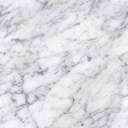 Operator Economic..........................(denumirea)CENTRALIZATOR DE PREŢURI Semnătura ofertantului sau a reprezentantului ofertantului                    .....................................................Numele  şi prenumele semnatarului				        .....................................................Capacitate de semnătura					        .....................................................Detalii despre ofertant Numele ofertantului  						        .....................................................Ţara de reşedinţă					                    .....................................................Adresa								        .....................................................Adresa de corespondenţă (dacă este diferită)			        .....................................................Adresa de e-mail                                                                                    .....................................................Telefon / Fax							        .....................................................Data 							                    .....................Formular nr. 5         declaratie privind SANATATEA SI SECURITATEA ÎN muncASubsemnatul ........................... (nume si prenume), reprezentant imputernicit al ……………………….. (denumirea operatorului economic), declar pe propria raspundere ca ma anagajez sa prestez ,,Servicii de întreținere și reparații pentru echipamentele de cercetare din cadrul Platformei de cercetare și formare BIOALIMENT’’ pe parcursul indeplinirii contractului, in conformitate cu regulile obligatorii referitoare la conditiile de munca si de protectie a muncii, care sunt in vigoare in Romania.De asemenea, declar pe propria raspundere ca la elaborare ofertei am tinut cont de obligatiile referitoare la conditiile de munca si de protectie a muncii, si am inclus costul pentru indeplinirea acestor obligatii.Totodată, declar ca am luat la cunoştinţa de prevederile art 326 « Falsul în Declaraţii » din Codul Penal referitor la « Declararea necorespunzătoare a adevărului, făcuta unui organ sau instituţii de stat ori unei alte unităţi în vederea producerii unei consecinţe juridice, pentru sine sau pentru altul, atunci când, potrivit legii ori împrejurărilor, declaraţia făcuta serveşte pentru producerea acelei consecinţe, se pedepseşte cu închisoare de la 3 luni la 2 ani sau cu amenda »Semnătura ofertantului sau a reprezentantului ofertantului                     .....................................................Numele  şi prenumele semnatarului				        .....................................................Capacitate de semnătura					        .....................................................Detalii despre ofertant Numele ofertantului  						        .....................................................Ţara de reşedinţă					                    .....................................................Adresa								        .....................................................Adresa de corespondenţă (dacă este diferită)			        .....................................................Adresa de e-mail                                                                                    .....................................................Telefon / Fax							        .....................................................Data 							                     .....................................................NR.CRT.Cerinţe autoritate contractantăOfertă PRESTATORServicii de întreținere și reparații pentru echipamentele de cercetare din cadrul Platformei de cercetare și formare BIOALIMENT Serviciile de întreținere și reparații pentru echipamentele de cercetare din cadrul Platformei de cercetare și formare BIOALIMENT se vor presta de la data semnării contractului până la data de 31.12.2018.Serviciile de întreținere și reparații pentru echipamentele de cercetare din cadrul Platformei de cercetare și formare BIOALIMENT constau în:Întreținere preventivă;Verificări și revizii tehnice;Reparații accidentale;Piesele de schimb și materialele utilizate, fac obiectul unor comenzi separate, se vor factura la prețul de achiziție, după acceptul autorității contractante.Descrierea tehnică detaliată a serviciilor ofertate, precum şi alte informaţii considerate semnificative, în vederea verificării corespondenţei propunerii tehnice cu specificaţiile tehnice prevăzute în caietul de sarcini. SE COMPLETEAZĂ DE CĂTRE FURNIZOR DACĂ RESPECTĂ CERINȚELE SOLICITATENr. lotDenumire (prod., serviciu, lucrare)Cant.(buc.)1.Servicii de întreținere și reparații, și înlocuire piese de schimb pentru Etuvă Stericell Typ 111 (număr de inventar 38717 și 38718).Instalare, teste de funcționare și urmărirea atingerii parametrilor funcționali.22.Servicii de întreținere și reparații, și înlocuire piese de schimb pentru Autoclav Raypa (număr de inventar 38719).Instalare, teste de funcționare și urmărirea atingerii parametrilor funcționali.13.Servicii de întreținere și reparații, și înlocuire piese de schimb pentru Baie de apă Julabo model F33-MC (număr de inventar 350010).Instalare, teste de funcționare și urmărirea atingerii parametrilor funcționali.14.Servicii de întreținere și reparații, și înlocuire piese de schimb pentru Moară cu bile Retsch MM 301 (număr de inventar 20389).Instalare, teste de funcționare și urmărirea atingerii parametrilor funcționali.15.Servicii de întreținere și reparații, și înlocuire piese de schimb pentru Incubator SHAKER Optic Ivymen System (număr de inventar 350703 și 350704.)Instalare, teste de funcționare și urmărirea atingerii parametrilor funcționali.26.Servicii de întreținere și reparații, și înlocuire piese de schimb pentru APC smart UPC 2200 și APC smart UPC 3000 (număr de inventar 20516, 20517, 20518, 20519).Instalare, teste de funcționare și urmărirea atingerii parametrilor funcționali.47.Servicii de întreținere și reparații, și înlocuire piese de schimb pentru sistem de apă ultrapură (număr de inventar 352037).Instalare, teste de funcționare și urmărirea atingerii parametrilor funcționali.18.Servicii de întreținere și reparații, și înlocuire piese de schimb pentru ultracentrifugă Mikro 200R (număr de inventar 350409).Instalare, teste de funcționare și urmărirea atingerii parametrilor funcționali.19.Servicii de întreținere și reparații, și înlocuire piese de schimb pentru Termostat Polenko (număr de inventar 39302).Instalare, teste de funcționare și urmărirea atingerii parametrilor funcționali.210.Servicii de întreținere și reparații, și înlocuire piese de schimb pentru sistem de obținere apă pură (număr de inventar 39199).Instalare, teste de funcționare și urmărirea atingerii parametrilor funcționali.111.Servicii de întreținere și reparații, și înlocuire piese de schimb pentru liofilizator Alpha (număr de inventar 39316).Instalare, teste de funcționare și urmărirea atingerii parametrilor funcționali.112.Servicii de întreținere și reparații, și înlocuire piese de schimb pentru agitator orbital cu incubator (număr de inventar 350703 și 350704).Instalare, teste de funcționare și urmărirea atingerii parametrilor funcționali.213.Servicii de întreținere și reparații, și înlocuire piese de schimb pentru centrifugă 220Y Benth8 Univ (număr de inventar 37924).Instalare, teste de funcționare și urmărirea atingerii parametrilor funcționali.114.Servicii de întreținere și reparații, și înlocuire piese de schimb pentru anaerostat cu incubator (număr de inventar 38849).Instalare, teste de funcționare și urmărirea atingerii parametrilor funcționali.1Nr.crt.Denumirea serviciuluiUMCantitatea solicitataU.MPret unitar RON fara TVAPret total RON fara TVA Taxa pe valoare adaugata RON012345=3*46=5*19%1,, Serviciile de întreținere și reparații pentru echipamentele de cercetare din cadrul Platformei de cercetare și formare BIOALIMENT’’trim3TOTAL 